H L Á Š E N Í   M Í S T N Í H O   R O Z H L A S U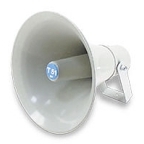 ČTVRTEK – 11. 1. 2018Milí spoluobčané.Přejeme vám příjemné dopoledne.Poslechněte si hlášení.Upozorňujeme občany, že volební místností v nadcházejících volbách prezidenta ČR v prvním i v druhém kole budezasedací místnost Domova pro seniory na sídlišti č.p. 290(boční vchod vedle ordinace MUDr. Kellera).Kdo z občanů má zájem při volbě prezidenta ČR volit do přenosné urny,ať toto nahlásí na obecním úřadě.Od středy do pátku od 10. do 12. ledna bude probíhat v Přáslavicích svoz cukrové řepy z polní cesty od Doloplaz směrem ke státní silnici. Prosíme občany, aby neparkovali vozidla v tomto úseku.Svoz komunálního odpadu bude v tomto roce probíhat vždy ve čtvrtek co 14 dní. První svoz proběhne dnes 11. ledna. V sobotu 27. ledna od 20.00 hodin se bude konat na velkém sále obecního úřadu OBECNÍ PLES, na kterém bude k tanci a poslechu hrát hudební skupina HUDBA OLOMOUC. Vše zahájí naše mažoretky, nebudou chybět taneční vstupy, bohaté občerstvení i tombola. Vstupné je 100,- Kč a vstupenky s místenkou lze zakoupit v předprodeji již teď na obecním úřadě.